GARI Annual Report 2015BACKGROUNDSince the Global Accessibility Reporting Initiative (GARI) was established in 2008 by the Mobile Manufacturers Forum (MMF), it has become widely used by consumers and stakeholders around the world. This short report provides an update on the status of the GARI (www.gari.info) as of November 2015.GARI: THE STATISTICS  How many phones have been added to GARI?Total:  1379Features listed by categorySmart TV: 57Tablets: 67Phones: 109Languages Supported: 16How many people use GARI?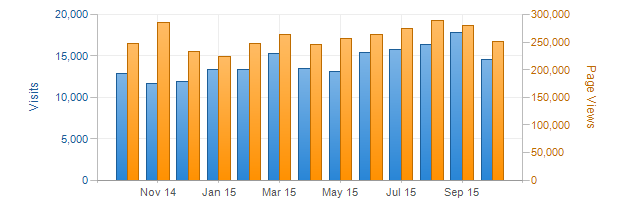 Abbildung 1: At the end of 2015, GARI has almost 300,000 page views monthly.Where do GARI users come from?North America: 40.63%Unspecified: 31.76%Europe: 15.69%Asia Pacific: 5.20%Latin America: 4.36%Africa: 2.37%How are they searching the site?‘Best Devices For’: 45.01%Phone / Tablet Lookup: 35.96%Advanced: 14.89%What feature categories are searched for? (via "Best Devices For")?Hearing/Speech Features: 44.20%Vision Features: 33.08%Mobility/Dexterity Features: 28.27%All: 27.82%Cognition Features: 17.57%What are the top features searched for (via Advanced Search)?Hearing Aid Compatibility: 28.57%Hearing Aid Compatibility Setting: 21.28%Improved Call Quality: 19.99%Vibrating alert: 15.87%Ringer Volume Adjustable: 14.67%Internet Capability: 14.53%Touch Screen: 14.33%Adjustable Maximum Volume Control: 13.85%Easy to Press Keys: 13.76%How many accessibility apps are listed? 223What category do the apps relate to?Vision: 120 (53.81%)Hearing/Speech: 104 (46.64%)Cognition: 100 (44.84%)Dexterity: 22 (9.87%)What platforms are covered by the published accessibility apps?iOS: 76.68%Android: 38.57%Windows Phone: 1.35%Windows: 0.45%BlackBerry: 0.45%Who is using or linking to GARI?GovernmentBrazil: Agência Nacional de Telecomunicações (ANATEL)Belgium: Belgian Institute for Postal services and Telecommunications (BIPT)Finland: Finish Communications Regulatory Authority (FICORA)France: Autorité de Régulation des Communications Électroniques et des Postes (ARCEP)Denmark: Danish Business Authority (Erhversstyrelsen)Mexico: Instituto Federal de Telecomunicaciones (IFT) Mexico: Consejo Nacional para el Desarrollo y la Inclusión de las Personas con Discapacidad (CONADIS)Portugal: Autoridade Nacional de Comunicações (ANACOM)Romania: National Authority for Management and Regulation in Communications (ANCOM)United States: Federal Communications Commission (FCC) Accessibility ClearinghouseIndustryAustralia: TelstraAustralia: Australian Mobile Telecommunications Association (AMTA) Austria: Forum Mobilfunk (FMK)Brazil: Brazilian Electrical and Electronics Industry Association (ABINEE)Canada: Canadian Wireless Telecommunications Association (CWTA) France: Fédération Française des Télécoms (FFTélécoms)South Africa: MTNSouth Africa: South African Electronic Communications Association (SAECA)South Africa: VodacomMexico: ANATELMexico: TelcelUnited Kingdom: VodafoneUnited States: Cellular Telecommunications Industry Association (CTIA) Organizations of Persons with DisabilitiesFrance: Bucodes SurdiFrance - Union d'associations nationales et régionales de devenus-sourds et malentendantsUnited States: Hearing Loss Association of AmericaConsumer OrganizationsAustralia: Media Access AustraliaMalaysia: Communications and Multimedia Consumer ForumHealth PlatformsUnited Kingdom: my health apps - healthcare apps tested and peer reviewed by patient organizations around the worldOUTREACHAs part of our efforts to demonstrate the global commitment of the industry towards addressing the needs of users with accessibility issues, the MMF engages in continual outreach to stakeholders. During the year, the MMF has presented GARI at:G3ict’s briefing "Global Trends in Innovation and Good Practices in Mobile Accessibility” and to the ICT Authority of Turkey (ICTA)Romanian regulator ANCOM’s conference "Knowledge is Power: Information Tools for Telecom Consumers" The M-Enabling Summit in WashingtonThe congress of the French association for the hard of hearing, Bucodes SourdiFrance, as well as with Handicap Zéro, the French association for blind and vision-impaired peopleMeetings of the European Disability Forum and the European Deafblind UnionThe LatAM ICT Symposium “Accessible Americas” organized by ITUThe accessibility session at Mobile World Congress  and on a segment of Mobile World Live TVAn app developer conference with the App Quality AllianceMeetings with national trade associations in the US, Japan, India, UK, Belgium and at EU levelSOCIAL MEDIA COMMUNICATIONSThe MMF launched a major effort to increase awareness of GARI using social media. As a result, we have increased our follower base from just over 520 in April 2015 to more than 5,100 at the end of October 2015. In 2015 we increased @GARIupdates followers on Twitter from 520 to 5,155.On the GARI blog, we discuss topics of interest in mobile accessibility: http://blog.mobileaccessibility.infoOn Facebook, we post news about newly added accessible devices to the database: https://www.facebook.com/MobileAccessibility 2009116201026120111382012127201348320142752015143